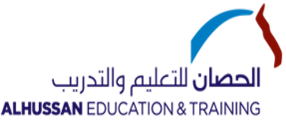 AL HUSSAN INTERNATIONAL SCHOOLSPrepared By:  □ AHISK  □ JIS  □ OIS  □ AHISR  □AHIGS                                       Facilitator:  SALMA KHAN ACADEMIC YEAR: 2019-2020                                                                                                          Date: 18.2.2019Subject: URDU                                                                                                                                        Grade  : 4                                                                                          Subject: URDU                                                                                                                                        Grade  : 4                                                                                          Subject: URDU                                                                                                                                        Grade  : 4                                                                                          Textbook / Resources: Urdu Book “ Nargis” for grade 4White board, Use of multimedia, Audio visual aids, Flash cards, WorksheetsTextbook / Resources: Urdu Book “ Nargis” for grade 4White board, Use of multimedia, Audio visual aids, Flash cards, WorksheetsTextbook / Resources: Urdu Book “ Nargis” for grade 4White board, Use of multimedia, Audio visual aids, Flash cards, WorksheetsTimeCurriculum  Objective CodesTextbook Chapters/Pages/Exercise1st Quarter4L 01: Listen to a variety of simple spoken texts and media works. 4L 02: Respond to the viewpoints of others in a group discussion on a specific topic (e.g., by asking questions). 4S 01: Express ideas, feelings and opinions on a variety of familiar topics (health and care, self confidence and weather) using correct pronunciation and appropriate intonation. 4S 02: Participate in classroom activities by asking and answering questions, giving personal opinions and expressing feelings on familiar topics. 4LSa 01: Recognize and use appropriate language structures in oral communication activities. 4Rc01: Read a variety of texts and media works (e.g., stories, short novels, short articles) for different purposes (e.g., to expand knowledge of topics under study, to build knowledge of language structures). 4Ra 01: Recognize appropriate language structures in his response to written texts. 4Ra 02: Use reading strategies (e.g., knowledge of cognates, visual cues, context clues, ) to facilitate comprehension of reading materials. 4Wc 01: Write short, simple text in a variety of forms (e.g. greeting cards, poems, letters, invitations, and stories). 4Wa 01: Use appropriate language structures in his writing. 4Wa 02: Use and spell correctly the vocabulary appropriate for this grade level. 4G 01: Identify noun (اسم), kinds of noun, proper noun and common noun in detail. 4G 02: Use of pronoun (اسم ضمير).      1:    Mera khuda meray sath hai                       ( Poem )                               Pg:1-2               Ex: Word/Meanings ,Q:1       2:   Hazrat  Dawood (AS)                       Pg:6-8                      Ex: 1,3,4          3:   Mein Pakistan hon                   Pg: 10-12                Ex: Q,1               Qawaid :Pg: 12,13,14         4:  Uff Mery Dant                 Pg:15,16              Ex: Qawaid :             Pg: 17,19,20, 24Creative Writing             Essay Writing    Tandursti Hazar Naimat Hai         Meri Pasandida Kitab            ( Quran Majeed)             Qaid E Azam   2nd Quarter4L 03: Demonstrate an understanding of a variety of spoken texts and media works (e.g., stories, plays, children's television programs) (e.g., by asking questions, identifying the main ideas and some supporting details and clarifying meanings). 4S 03: Present ideas and information in logical sequence. 4S 04: Use simple and compound sentences to express feelings, opinions and ideas. 4LSa 02: Observe the rules of pronunciation and intonation in his speech. 4Rc02: Identify the key elements of a written text (e.g. main idea, supporting details, a sequence of events ) 4Ra 03: Read aloud, with expression, observing the rules of pronunciation and intonation. 4Ra 04: Use his knowledge of the structure of words (e.g. prefixes, suffixes) to determine the meaning of unfamiliar words. 4Wc 02: Organize information to convey a clear message (e.g. present facts or describe events in their proper sequence). 4Wa 03: Extend his use of punctuation to include exclamation marks and colons. 4Wa 04: Use capitals for place names. 4G 03: Use of adjective (اسم صفت). 4G 04: Identify verb فعل)), kinds of verb, past, present, future.             1:   Sehat o Safai                     Pg: 22,23                     Ex: Q1,2                   Qawaid :Pg: 25,26           2:  Hadsah                  Pg: 30-33               Ex: 1,3,4 & Sutiyaat              Qawaid :Aism e Sift             Aism e Zameer, Ginti                 Pg: 36,37               Q: 1,2,3,4,5          3:   Mian Tar Tar                   Pg: 41-44                  Ex: Q2, 3,4           4:   October Aya Rut Badli                     (Poem)                 Pg: 52-54                Ex: Words/ Meanings                  Q: 1,3,6,7,8,9Creative Writing             Essay Writing     Mera Pasandeda Mosam          Palto Janwar          Aik  Hadsah                        Story Writing              Pyasa Kawa            Khushamad Buri Bala Hai 3rd Quarter4L 04: Demonstrate the ability to concentrate on the topic under discussion (e.g., by identifying the main points, asking relevant questions) 4S 05: Contribute to small-group discussions (e.g., ask questions to clarify a point). 4S 06: Prepare and give short presentation (e.g., health and safety, weather). 4LSa 03: Use a variety of sentences types (e.g. declarative, interrogative, and exclamatory) to enhance a message. 4Rc03: Begin to use research skills (e.g. formulate questions, locate information, clarify his understanding through discussion ) 4Ra 05: Use and interpret basic conventions of formal text (e.g. table of contents, headings, subheading, charts) to find information and aid comprehension. 4Ra 06: Use Urdu dictionary to determine the meaning of unfamiliar vocabulary. 4Wc 03: Write brief descriptions of people, places and situations. 4Wa 05: Use compound sentences of varying length. 4Wa 06: Use variety of sentence types (e.g. declarative, interrogative, exclamatory) correctly and appropriately. 4G 05: Distinguish between Masculine and Feminine (مذکّر مونّث) simple for this grade level. 4G 06: Identify Words with Opposites (الفاظ ضد) simple for this grade level.         1:    Naat: (Poem)               Pg:3,4        Ex: Word/Meanings            Q: 1,2,5        2:  Ab O Hawa             Pg: 56,57          Ex: Q: 1-7         Qawaid: Fail , Jumlay ki Aqsam                 Pg: 58.59        3:  Pahar Aur Gulheri :                ( Poem )               Pg: 64-66          Ex: Words / Meanings              Q:3,5,6,8,9 4:   Asad Ki Kahani      Pg : 69-71      Ex: Words /  Meanings        Q: 2,3 Creative Writing            Essay Writing      Khud Ahtamadi      Misali Talam E Elm       Mera Pasandeda          Mashghalah  4th Quarter4L 05: Urdu counting (گنتی) from 31 to 40 in numbers and words. 4S 07: Create short media works (e.g. record an interview). 4Rc04: Identify various forms of writing (e.g. narratives, stories, poems, plays ) 4Wc 04 Write brief descriptions of people, places and situations. Produce short written text (e.g. titles, captions, labels) to accompany visual information (e.g. computer graphics, simple charts, illustrations). 4Wa 07: Revise, edit and proofread his writing with the teacher's assistance, focusing on grammar, spelling, and punctuation. 4Wa 08: Use Urdu dictionaries to verify spelling and determine the meaning of unfamiliar vocabulary.4Wc 01:Write short simple text in a variety of form ( e.g. greeting card ,poem  ,letters ,invitations and stories.4Rc 01: Read a variety of texts and media works ( e.g. stories, short novels, short articles) for different purposes.(e.g. to expand knowledge of  topics under study, to build  knowledge of language structures)4G 07: Identify simple and compound sentences consisting of subject + verb + object. 4G 08: Recognize Singular and Plural (واحد جمع). 4G 09: Use of (کہ) and (کے)    1:     Dheyan Or Phurti                 ( Poem )                      Pg. 75-77                   Ex: Qwaid: Pg. 76-77        Qawaid : Ginti ,Lafz Banaein                Pg:51      2:     Hakayat E Saadi                 Hakayat :1                 Pg: 78,79           Ex:  Word/Meanings             Q: 1,2      3:    Hakayat :2               Pg: 80,81             Ex: Words /Meanings              Q: 1,2       4:    Hakayat :3               Pg:82,83         Ex: Words/ Meanings            Q: 1,2 Creative Writing             Essay Writing       Humsayon K Haqouq          Elm Ki Ahmeyat      Rast Gohi  ( Sach bolna)                Letter Writing              Dost k Naam   ( Taleem aur Mamulaat K Mutaliq)                 Pg: 89